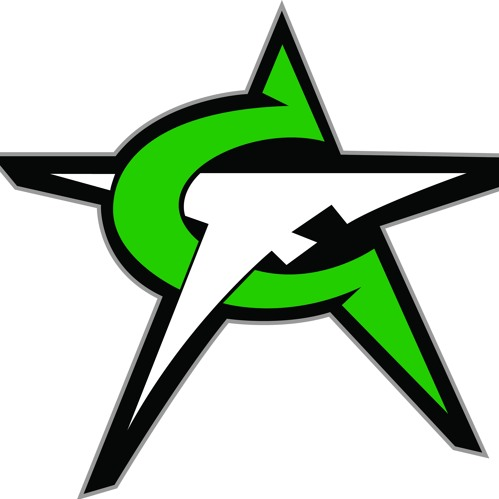 Help our team give back!ROLLING STONEZ will be collecting the items below to give back to For the Troops. Please donate by 12/6. Donate your unwanted Halloween candy!!All donations can be dropped off at the front desk.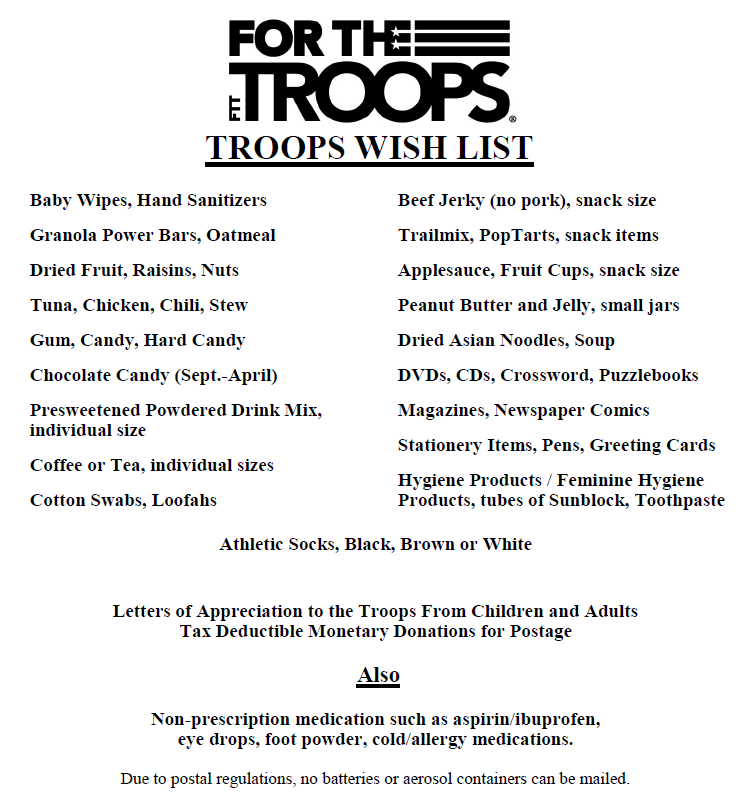 